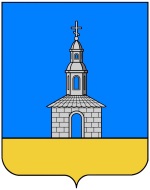 РОССИЙСКАЯ ФЕДЕРАЦИЯ ИВАНОВСКАЯ ОБЛАСТЬЮРЬЕВЕЦКИЙ МУНИЦИПАЛЬНЫЙ РАЙОНСОВЕТ ЮРЬЕВЕЦКОГО ГОРОДСКОГО ПОСЕЛЕНИЯ ТРЕТЬЕГО СОЗЫВА155453, Ивановская обл., г. Юрьевец, ул. Тарковского, д.1а тел. (493-37) 2-15-44, тел/факс 2-17-47, e-mail: gorod-yurevec@yandex.ru_____________________________________________________________________________________________РЕШЕНИЕот 02.10. 2015 года								                      № 9О назначении членов конкурсной комиссии по проведению конкурса на замещение должности Главы Юрьевецкого муниципального района Ивановской области     В соответствии со статьей 37 Федерального закона от 06.10.2003 года №131-ФЗ «Об общих принципах организации местного самоуправления в Российской Федерации», Законом Ивановской области от 23.06.2008г. №72-ОЗ «О муниципальной службе в Ивановской области», Уставом Юрьевецкого муниципального района, Положением о порядке проведения конкурса на замещение должности Главы Юрьевецкого муниципального района Ивановской области, утвержденным решением Совета Юрьевецкого муниципального района от 11.09.2015г. №364, Совет Юрьевецкого городского поселения РЕШИЛ:Назначить двух членов конкурсной комиссии по проведению конкурса на замещение должности Главы Юрьевецкого муниципального района Ивановской области в следующем составе:- Баранова Светлана Александровна - Глава Юрьевецкого городского поселения;- Щелканова Ирина Леонидовна – депутат Совета Юрьевецкого городского поселения.2. Обнародовать настоящее решение и разместить на официальном сайте администрации Юрьевецкого городского поселения.Глава Юрьевецкогогородского поселения                                                                 С.А.Баранова